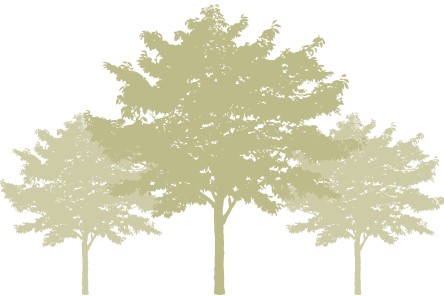 (7{BBINGTON	ILLAGENURSING AND REHABlllTATION CENTER